ЧЕРКАСЬКА ОБЛАСНА РАДАГОЛОВАР О З П О Р Я Д Ж Е Н Н Я18.10.2019                                                                                        № 452-рПро нагородження Почесноюграмотою Черкаської обласної радиВідповідно до статті 56 Закону України «Про місцеве самоврядування
в Україні», рішення обласної ради від 25.03.2016 № 4-32/VІІ «Про Почесну грамоту Черкаської обласної ради» (зі змінами):1. Нагородити Почесною грамотою Черкаської обласної ради:за сумлінну працю, високий професіоналізм та з нагоди Дня автомобіліста і дорожниказа бездоганну службу, сумлінне виконання службових обов’язків
та з нагоди Дня автомобіліста і дорожниказа високий професіоналізм, зразкове виконання службових обов’язків, компетентність, тактовність та належну підготовку до проведення заходів
під час святкування Рош-Га-Шана:2. Контроль за виконанням розпорядження покласти на керівника секретаріату обласної ради Паніщева Б.Є. та організаційний відділ виконавчого апарату обласної ради.Перший заступник голови	В. ТАРАСЕНКОАніщенкаСвятослава Єгоровича–водія автотранспортного засобу                                        КП «АТП Черкаської обласної ради»;КоваленкаСергія Олександровича–водія 1 взводу 3 автомобільної роти військової частини А0326, солдата;ДеренюкІрину Василівну–провідного фахівця Уманського районного відділу Управління ДСНС України
у Черкаській області, майора служби цивільного захисту;провідного фахівця Уманського районного відділу Управління ДСНС України
у Черкаській області, майора служби цивільного захисту;провідного фахівця Уманського районного відділу Управління ДСНС України
у Черкаській області, майора служби цивільного захисту;КремінськогоВладислава Миколайовича–начальника караулу 22 державної пожежно-рятувальної частини Управління ДСНС України у Черкаській області, старшого лейтенанта служби цивільного захисту;КрижевськогоОлександра Володимировича–начальника караулу 11 державної пожежно-рятувальної частини Управління ДСНС України у Черкаській області, капітана служби цивільного захисту;начальника караулу 11 державної пожежно-рятувальної частини Управління ДСНС України у Черкаській області, капітана служби цивільного захисту;ЛуценкаЮрія Миколайовича–водія-моториста відділення водолазних робіт групи рятувальних робіт аварійно-рятувальної частини Аварійно-рятувального загону спеціального призначення Управління ДСНС України у Черкаській області, прапорщика служби цивільного захисту;водія-моториста відділення водолазних робіт групи рятувальних робіт аварійно-рятувальної частини Аварійно-рятувального загону спеціального призначення Управління ДСНС України у Черкаській області, прапорщика служби цивільного захисту;ЩербатюкаРуслана Анатолійовича–пожежного-рятувальника 2 державного пожежно-рятувального поста Управління ДСНС України у Черкаській області, старшого сержанта служби цивільного захисту.пожежного-рятувальника 2 державного пожежно-рятувального поста Управління ДСНС України у Черкаській області, старшого сержанта служби цивільного захисту.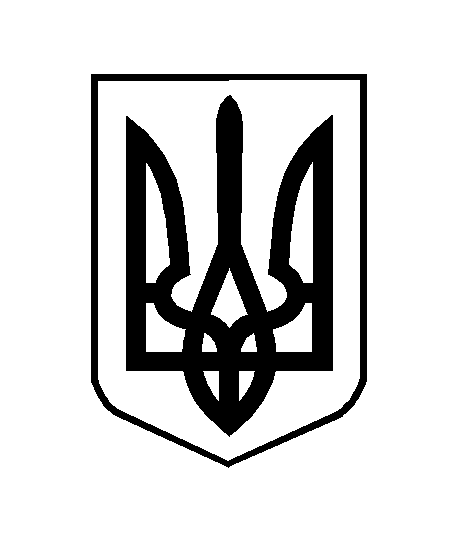 